Отремонтированный, чистый и красивый учебный кабинет – один из мотиваторов для хорошей успеваемости обучающихся. КОГДА ЖЕ ЛУЧШЕ ДЕЛАТЬ РЕМОНТ?Лето – это время для начала ремонтных работ в образовательных учреждениях. На этот период, как правило, планируются текущие и капитальные ремонтные работы.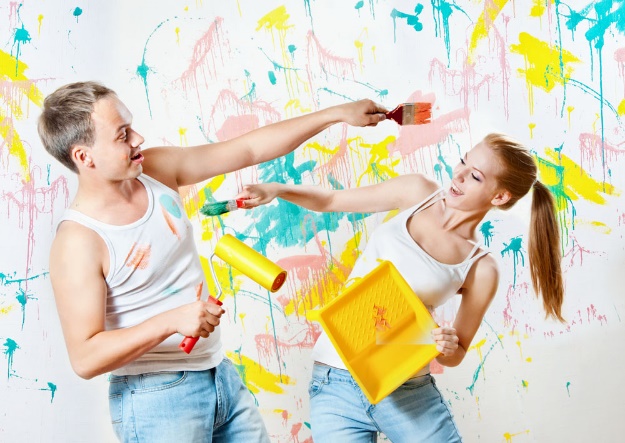 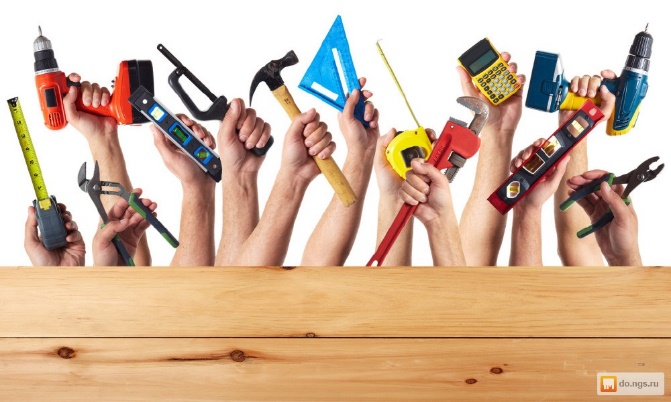 Стоимость выполняемых работ19922,5 рублей.Цена стройматериалов: 9700 рублей.Кол-во необходимых средств для ремонта кабинета: 29622,5 рублей.Расчет средств на ремонт кабинета № 208 ГБОУ РО «Таганрогский педагогическийлицей-интернат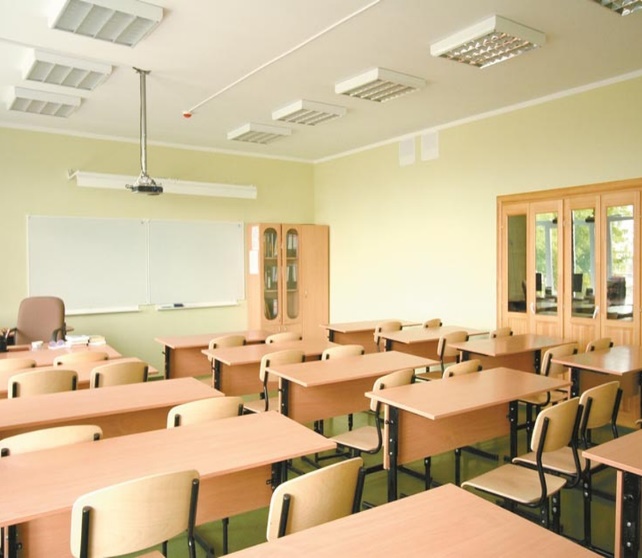 НЕОБХОДИМЫЕ ЗАМЕРЫ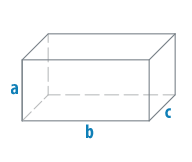 Sстен = (6+6+8,3+8,3) · 3,3 = 94,38 м2Sокно = 1,97 · 1,93 = 3,8021м2, S = Sокно · 3 ≈ 11,4 м2Дверь: S=1,4 · 2,45 = 3,43 м2Площадь стен, которую надо покрыть с вычетом окон и дверей: Sпокрытия = 94,38 м2 - 3,29 м2-11,4 м2 Sпокрытия = 79,69м²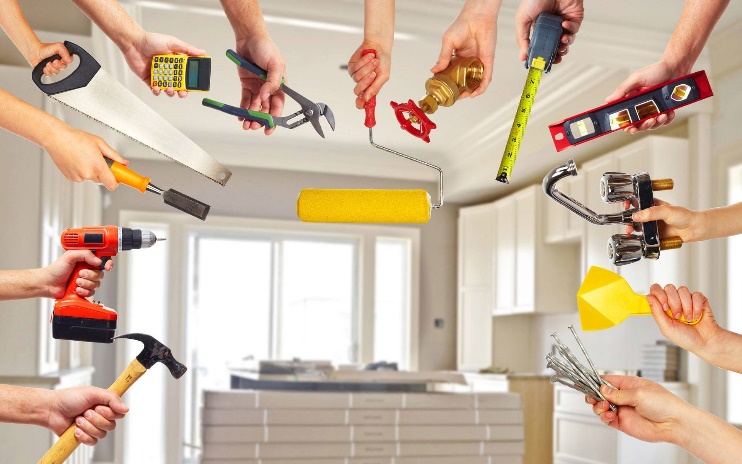 Расчёт стоимости ремонтных работ:1. Грунтовка стен-79,69м² x 50р = 3984,5 рублей 2. Штукатурка+шпаклевка стен  79,69 м² x 150р =11953,5 рублей3. Покраска стен-    79,69м² x 50р = 3984,5 рублей Все цены являются среднерыночными за настил/грунтовку 1-го м².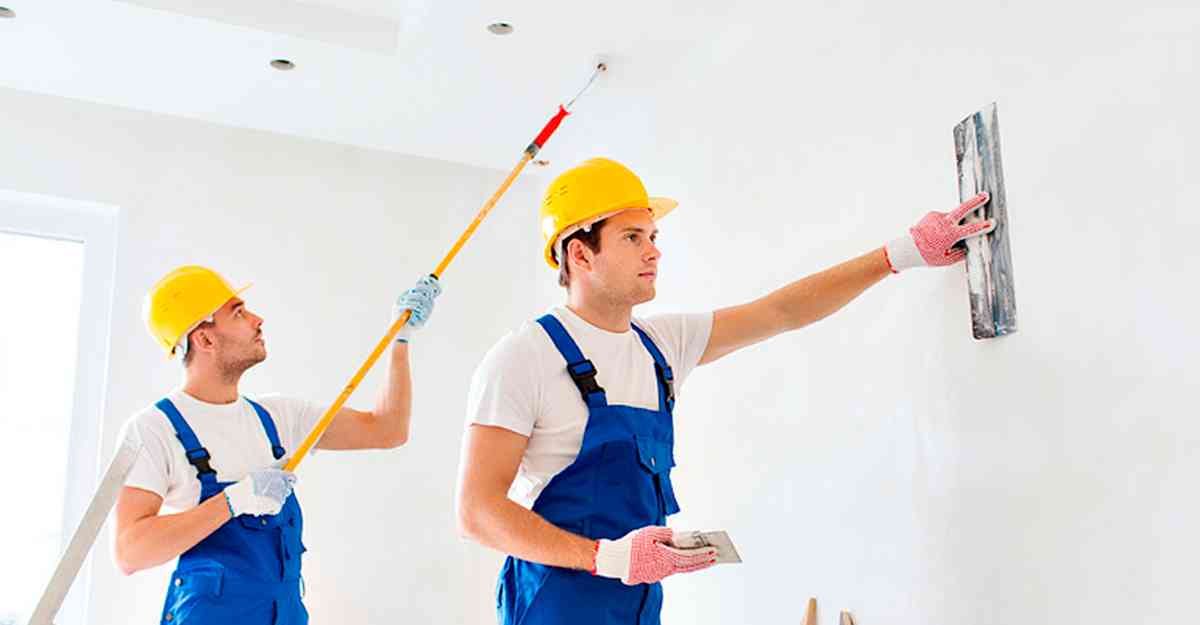 Примерные расчёты средств для ремонта (смета)Грунтовка для стен: 79,69 м² x 100г=7969г=7, 969кг ≈ 8кг Стоимость 2 060руб Штукатурка для стен: 79,69 м² x 1500 г = 119.535кг 4 мешка по 30 кг Стоимость 1400 рублей (1мешок - 350р)Водно-дисперсионная краска: 15 кг 5840 рубКоллер 5шт по 80 руб – 400 руб.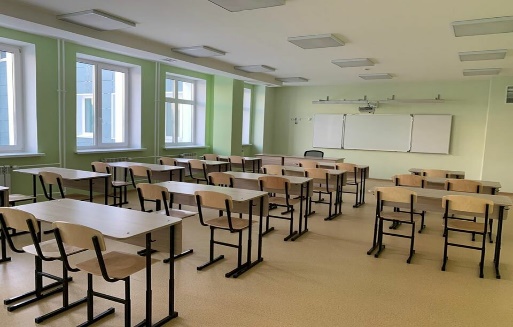 ШиринаВысотаДлиннаКласс6м3.3м6мОкна(3шт)1.93м1.97м1.93мДверь1.4м2.35м1.4м